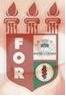 PLANILHA PARA CADASTROS DE LIVROS  BIBLIOTECA MARIA APARECIDA POURCHET CAMPOS        Classificação:       616.314                                  Código:	4359  Cutter:         S232a                                               Data: Turma 2022Autor(s):  Santana, Ana Theresa Tenório Brito de; Araújo, Thayná de Morais SouzaTitulo: ANÁLISE DO SORRISO GENGIVAL NA RELAÇÃO: tipo de fenótico e posicionamento do zênite gengivalOrientador(a): prof. Dr. Breno Delano Salviano de OliveiraCoorientador(a): Edição:  1ª        Editora  Ed. Do Autor     Local:  Recife    Ano:  2022  Páginas:  33Notas:  TCC – 1ª Turma graduação - 2022